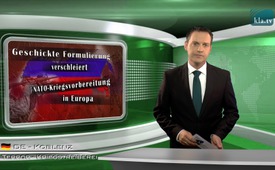 Une formulation habile masque les préparatifs de guerre de l’OTAN en Europe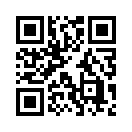 L’armement continue à la frontière avec la Russie.L’armement continue à la frontière avec la Russie. Mais comme le traité de 1997 entre l’OTAN et la Russie interdit un stationnement durable de troupes de l’OTAN dans les pays d’Europe de l’Est, on le contourne au moyen de l’interprétation linguistique suivante : « Nous allons […] nous entraîner à déplacer rapidement du matériel et du personnel vers l’Europe en faisant tourner là-bas, avec leur propre équipement, des troupes qui sont officiellement stationné aux Etats-Unis », explique Laura Siegel, porte-parole du Pentagone. Le terme « faire tourner » cache une violation du contrat de défense occidental. Car officiellement les soldats sont stationnés autre part à l’Ouest et simplement mutés pendant une période définie à la frontière russe. Le général Breedlover, commandant en chef de l’OTAN en Europe jusqu’en mai 2016, révèle le but poursuivi par l’OTAN avec ce principe de rotation. En parlant du quartier général stratégique à Stuttgart il a indiqué clairement : « This headquarters needs to be a warfighting headquarters». En français : « Ce QG doit devenir un QG de guerre. » En d’autres termes, l’OTAN « fait tourner » jusqu’à ce qu’éclate la guerre avec la Russie.de ro.Sources:.Cela pourrait aussi vous intéresser:---Kla.TV – Des nouvelles alternatives... libres – indépendantes – non censurées...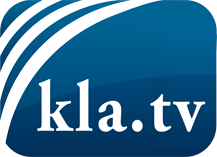 ce que les médias ne devraient pas dissimuler...peu entendu, du peuple pour le peuple...des informations régulières sur www.kla.tv/frÇa vaut la peine de rester avec nous! Vous pouvez vous abonner gratuitement à notre newsletter: www.kla.tv/abo-frAvis de sécurité:Les contre voix sont malheureusement de plus en plus censurées et réprimées. Tant que nous ne nous orientons pas en fonction des intérêts et des idéologies de la système presse, nous devons toujours nous attendre à ce que des prétextes soient recherchés pour bloquer ou supprimer Kla.TV.Alors mettez-vous dès aujourd’hui en réseau en dehors d’internet!
Cliquez ici: www.kla.tv/vernetzung&lang=frLicence:    Licence Creative Commons avec attribution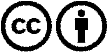 Il est permis de diffuser et d’utiliser notre matériel avec l’attribution! Toutefois, le matériel ne peut pas être utilisé hors contexte.
Cependant pour les institutions financées avec la redevance audio-visuelle, ceci n’est autorisé qu’avec notre accord. Des infractions peuvent entraîner des poursuites.